Find the resultant vector in the following situations.  Use the origin given below to plot the final x and y vectors and find the resultantA drone has a velocity of 45 m/s @ 30 ° and the wind has a velocity of 12 m/s at 110°.  What is the resultant velocity of the drone?Vr = 48.6 @ 44.0°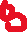 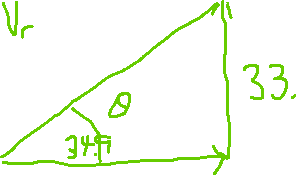                                                          +A boat has a velocity of 35 m/s @ 20° while the wind blows at 15 m/s at 90° and the water flows at 5 m/s at 210°.  Find the resultant velocity of the boat.Vr = 37.7 @ 40 .6°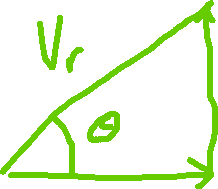 +Vector  sourceVectorX componentCos θ (v)Y componentSinθ (v)Drone45 m/s @ 30°39.0 x22.5 yWind12 m/s @ 110 – 4.1 x11.3 yNet34.9 x33.8 yVector  sourceVectorX componentCos θ (v)Y componentSin θ (v)Boat35 m/s @ 20°32.9 x12.0 yWind15 m/s @ 90°0 x15.0 yWater5 m/s @ 210°– 4.3 x – 2.5 yNet28.6 x24.5 y